Филиал Федерального государственного бюджетного образовательного учреждения высшего профессионального образования «Российскийгосударственный  университет физической культуры, спорта, молодежи и туризма (ГЦОЛИФК)»  в г. Иркутскеприглашает на курсы повышения квалификации«Курс практического массажа: использование приемов массажа в учебно-тренировочном процессе»для студентов физкультурных вузов и ссузов, изучивших курс анатомии и физиологии (2,3.4 курс), тренеров и действующих инструкторов спортивных клубов, преподавателей и учителей физической культуры, лечебной физической культуры, массажа образовательных учреждений. Особенностью данной программы является не только изучение теоретических основ проведения массажа; видов и техники  проведения  массажа;  приёмов массажа; изучения анатомического строения опорно-двигательного аппарата человека, использование приемов массажа в учебно – тренировочном процессе, но и выработка практических навыков проведения различных видов массажа. Расписание строится с учетом пожеланий слушателей.Лекторы: Садовникова Алевтина Михайловна – к.б.н., доц. заведующая кафедрой естественных наук с курсом медико-биологических дисциплин Иркутского филиала ФГБОУ ВПО «РГУФКСМиТ»;Бочкарев Александр Александрович – к.м.н., доцент кафедры естественных наук с курсом медико-биологических дисциплин Иркутского филиала ФГБОУ ВПО «РГУФКСМиТ».Слушателям курсов предоставляются методические и видео материалы для дальнейшей работы.Стоимость курсов – 8 000 рублей.Справки и запись на курсы осуществляется по тел. 8(3952) 35-38-12  моб. 8-908-6666-703  с 9.00 до 17.00 час у гл.специалиста дополнительного образования Кривошеевой Натальи Сергеевны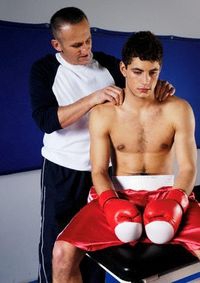 Время проведения: январь – февраль 2014 годадо 17 января 2014 годаосуществляется набор слушателей на курсы по программе 